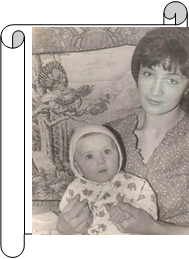 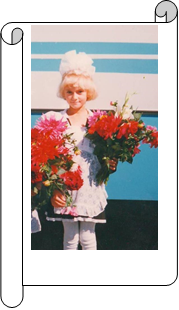 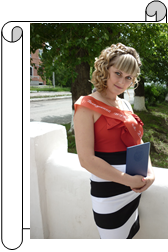 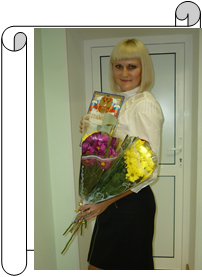 ДЕТСТВО	ШКОЛА	        ИНСТИТУТ	       РАБОТААвтор: Тропынина Диана Васильевнапедагог-психолог МАОУ Армизонской СОШ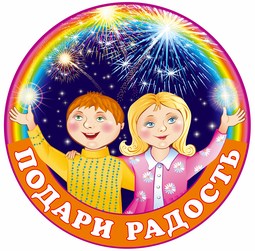 Чтобы радость подарить,Надо уметь счастливым быть. Каждый прожитый день любитьИ за жизнь родителей благодарить!Моя позиция такова, всегда надо начинать с себя. Чтобы цели добиться, нужно к ней всегда стремиться                                                Я хочу вам рассказатьИ на собственном опыте все доказать.25 лет назад чудо случилось!
Я на свет появилась!
Мое детство было не простое, Детство было золотое.Я здоровой росла. 
И родным своим счастье несла.Маму радовал мой аппетит, папу активность моя. Вообще рада была вся семья, что на свет появилась я.А когда подростком былаПомощницей маме росла.С детства радость я дарила Детвору с собой водила. Мы с утра играли рано, Дети все вокруг меня, Потому что  я учила, то есть учителем была.Хороводы и уроки я вела у них всегда. И окончив школу сразу, Я не думала куда Курс держала точно зная,Что психолог буду я. Было не просто, но мне подфартило,В пединститут на бюджет поступила.Радость не знала разумных границ,Крылья расправились, словно у птиц.Новая жизнь свои двери открыла, С домом родным нас она разлучила.Так незаметно время прошло. Дело до практики  дошло.Практика в лагере, как всем известно, Прошла замечательно и интересно. Мне больше всех она в душу запала. Очень устала, но мне было мало. Несколько смен отработала там.Горе и радость с детьми  пополам. Смех наш и слезы не знали предела. К лагерю я всей душей прикипела.Праздники, конкурсы дни напролет И детский смех, вот он жизни полет!Вот оно счастье! Себя обрела.Рада, что психологию изучать начала.Вот и психологом в школу работать пришлаИменно здесь я счастье нашла.Ведь психология для людей нужна всегда И поможет когда трудно, с ней  ведь жизнь так хороша. Дети тоже изучают и науку обновляют. Темы разные берут И на конкурсы несут. Все работы защищают, опыт свой обогащают.За детей проблемы не решаю,А лишь их на решенье направляю.Я с любовью помогаюИ взаимность получаю.Вижу результат труда - их открытые сердца. И я чувствую всегда, Что я детям так нужна.И от этих всех трудов стали мы одна семья. И мечта у нас однаСчастье всем дарить всегда.Жить, трудиться, помогать, Где-то нужным людям стать.Друзья живите для души.Без обмана, зависти.Будьте добрыми людьми.Не питайте жадности.Меньше огорчайтесь, больше шутите,А ГЛАВНОЕ  РАДОСТЬ ЛЮДЯМ  ДАРИТЕ.Ведь если жизни радоваться и ее любить,Трудности будет легко победить!